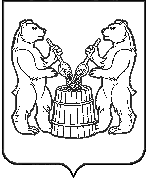 АДМИНИСТРАЦИЯ  УСТЬЯНСКОГО МУНИЦИПАЛЬНОГО РАЙОНААРХАНГЕЛЬСКОЙ  ОБЛАСТИПОСТАНОВЛЕНИЕот 25 декабря 2020 года  №2047 р.п. ОктябрьскийО внесении изменений в муниципальную программу«Развитие физкультуры и спорта в Устьянском районе»В соответствии со статьей 179 Бюджетного кодекса Российской Федерации, постановлением администрации муниципального образования «Устьянский муниципальный район»  «Об утверждении Порядка разработки и реализации и оценки эффективности муниципальных программ муниципального образования «Устьянский муниципальный район»                  от 27 февраля 2020 года № 249, в связи с изменением финансового обеспечения и формированием бюджета муниципального образования «Устьянский  администрация на 2021-2023 годы администрация муниципального образования  «Устьянский муниципальный район»ПОСТАНОВЛЯЕТ:Внести в муниципальную программу «Развитие физкультуры и спорта в Устьянском районе», утвержденную постановлением администрации муниципального образования «Устьянский муниципальный район» от 14 ноября 2019 года № 1465 следующие изменения:В паспорте муниципальной программы раздел «Объемы и источники финансирования программы» утвердить в новой редакции:             В паспорте муниципальной программы в разделе 3 «Ресурсное обеспечение программы»: в первом абзаце цифру «101 445 459,50» заменить на цифру «103 909 659,50»; внебюджетные источники   цифру «0,00» заменить на цифру «2 494 200,00». В паспорте муниципальной программы в таблице «Распределение объемов финансирования программы по источникам, направлениям расходования средств и годам» в столбце «Объем финансирования всего» в строке «Всего по программе» цифру                        «101 445 459,50»  заменить на цифру «103 909 659,50», в том числе по годам в столбце «2020»  цифру «21 980 838,5» заменить на цифру «24 416 362,50»,  в строке  внебюджетные источники цифру «0,00» заменить на цифру «2 435 524,00».Перечень мероприятий муниципальной программы «Развитие физкультуры и спорта в Устьянском районе» утвердить в новой редакции согласно приложению №1 к настоящему постановлению.Перечень физкультурных и физкультурно-массовых мероприятий Устьянского района, финансируемых в рамках муниципальной программы «Развитие физкультуры и спорта в Устьянском районе» утвердить в новой редакции согласно приложению №2 к настоящему постановлению.Контроль  за исполнением настоящего постановления возложить на начальника Управления  культуры, спорта, туризма и молодежи администрации  Ю.А.Ожигину. Настоящее постановление вступает в силу со дня его подписания.Настоящее постановление подлежит публикации на официальном сайте Устьянского района и в АИС «ГАС Управление».Глава Устьянского муниципального района                              А.А.ХоробровОбъемы и источники  
финансирования      
программы            Общий объем финансирования  103 909 659,50 рублей, в том числе:   средства федерального бюджета – 0,00 рублей;                                     средства областного бюджета – 2 435 524,00 рублей;   средства местного (районного) бюджета – 99 009 935,50 внебюджетные источники – 2 464 200,00 рублей       